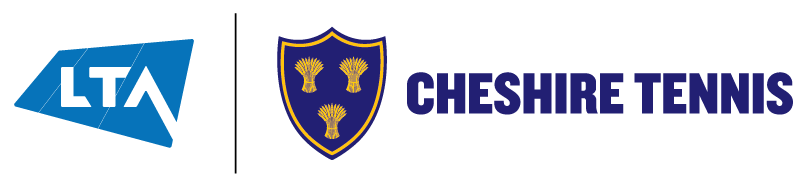 Cheshire Shield “Open” Inter Club Competition 2022This year’s Cheshire Shield Ladies & Men’s competition will be played in one day with round robin matches followed by a knock out. This guarantees a number of matches for all teams who enter.Key Information:Ladies Event will take place on Sunday 26th June at Heswall Lawn Tennis ClubMen’s Event will take place on Sunday 26th June at Lymm Lawn Tennis ClubMaximum number of teams per event – 12 One Ladies and Men’s team per club     Entry fee: £30 per team - Captains will receive a Paypal invoice for paymentThe start time for both events will be 10.30am so please can teams arrive by 10.15am at the latest. Approximate finish time: 4.30pm All matches will be doubles with 2 pairs in each team. Teams are entitled to have a 5th player. The substitute can only be used at the beginning of each match. Players must be bonafide members of the clubRound Robin Box Groups: 1st pairs and 2nd pairs play against each other.In the event of the match finishing at 1 win each, the club winning the most games from the two matches will be the winner. If the teams are still equal then the result of the match between the first pairs will decide who wins the match.The teams finishing 1st in their group will be seeded for the knock out stage. In the event of two teams finishing with the same number of wins at the end of the round robin matches, the result of the match between these teams will determine which team wins the group. Knock out matches: The pairings a team used in the round robin matches can be changed, but once the captain has declared their 1st and 2nd pairings they cannot be changed apart from using the substitute at the beginning of a match.Other Information:  Approximately 30 – 40 minute break on the completion of the round robin matches for lunch, with Cheshire LTA providing all these refreshments at no additional cost.The winning team will be presented with the Cheshire Shield, and all finalists will receive winners and runners up medals.Cheshire Shield 2022 Entry FormClub Name……………………………………………………………………………Ladies Team: Entering or Not Entering? Yes/No       Name of Ladies Captain: .……………………………………………………………. Contact details of Ladies captain:Mobile………………………………….. Email ……….……………………………Men’s Team: Entering or Not Entering? Yes/NoName of Men’s Captain: ……………………………………………………………. Contact details of Men’s captain:Mobile………………………………….. Email ……….……………………………Please complete and return this entry form by e mail to Clive YoungDeadline for entries: 29th MayAny queries please contact either:Clive Young: Mobile: 07785110228 e mail address: clive.young1962@hotmail.co.ukJohn Hilton: Mobile: 07544603043 e mail: jhilton35@hotmail.com    